Об утверждении Порядка проведения конкурсного отбора проектов инициативного бюджетирования и конкурсной комиссии по отбору проектов инициативного бюджетирования на территории Североуральского городского округа В соответствии со статьями 74, 86 Бюджетного кодекса Российской Федерации, Федеральным законом от 06 октября 2003 года № 131-ФЗ «Об общих принципах организации местного самоуправления в Российской Федерации», Постановлением Правительства Свердловской области от 25.12.2014 № 1209-ПП «Об утверждении государственной программы Свердловской области «Совершенствование социально - экономической политики на территории Свердловской области до 2024 года», Уставом Североуральского городского округа, с целью внедрения механизмов инициативного бюджетирования, активизации участия жителей Североуральского городского округа в осуществлении местного самоуправления и решения вопросов местного значения посредством реализации на территории Североуральского городского округа проектов инициативного бюджетирования, Администрация Североуральского городского округаПОСТАНОВЛЯЕТ:1. Утвердить:1) порядок проведения конкурсного отбора проектов инициативного бюджетирования на территории Североуральского городского округа (прилагается);2) состав конкурсной комиссии по отбору проектов инициативного бюджетирования на территории Североуральского городского округа (прилагается).2. Контроль за исполнением настоящего постановления оставляю за собой.3. Настоящее постановление опубликовать в газете «Наше слово» и разместить на официальном сайте Администрации Североуральского городского округа.Глава Североуральского городского округа	     	                             В.П. МатюшенкоУТВЕРЖДЕНОпостановлением АдминистрацииСевероуральского городского округа от 18.03.2020 № 297«Об утверждении Порядка проведения конкурсного отбора проектов инициативного бюджетирования и состава конкурсной комиссии на территории Североуральского городского округа»ПОРЯДОКпроведения конкурсного отбора проектов инициативного бюджетирования в Североуральском городском округе1. Общие положения 1. Настоящий порядок определяет процедуру проведения конкурсного отбора проектов инициативного бюджетирования (далее - конкурсный отбор) в Североуральском городском округе (далее - Порядок). 2. Целью конкурсного отбора является определение проектов инициативного бюджетирования на территории Североуральского городского округа (далее - проекты), в том числе для дальнейшего включения в заявку для участия в конкурсном отборе проектов инициативного бюджетирования на региональном уровне, для осуществления которых будут предоставлены субсидии из областного бюджета бюджетам муниципальных образований, расположенных на территории Свердловской области, на софинансирование проектов инициативного бюджетирования (далее - субсидии). 3. Под проектом инициативного бюджетирования понимается совокупность задач и мероприятий, связанных с достижением цели по решению вопросов местного значения, определяемых и реализуемых при непосредственном участии жителей Североуральского городского округа, юридических лиц и (или) индивидуальных предпринимателей. 4. Реализация на территории Североуральского городского округа проекта инициативного бюджетирования может быть инициирована следующими субъектами (далее - инициаторы): 1) инициативными группами граждан, проживающих на территории Североуральского городского округа; 2) некоммерческими организациями (за исключением некоммерческих организаций, учредителями которых являются органы государственной власти либо органы местного самоуправления муниципальных образований). Инициативная группа граждан образуется из совершеннолетних жителей Североуральского городского округа в количестве не менее трех человек для участия в выдвижении проекта инициативного бюджетирования на конкурсный отбор, проводимый Администрацией Североуральского городского округа, и его реализации. 5. Проект инициативного бюджетирования является таковым при одновременном выполнении следующих условий: 1) цели и задачи проекта соответствуют стратегическим приоритетам развития Североуральского городского округ; 2)  проект прошел обсуждение жителями Североуральского городского округа и получил их поддержку; 3)  инициаторы принимают непосредственное участие в реализации проекта, в том числе в его финансировании, и осуществлении контроля за его реализацией;4)  проект софинансируется за счет средств населения, юридических лиц и (или) индивидуальных предпринимателей и средств местного бюджета. 6. Право на участие в конкурсном отборе имеют проекты, соответствующие условиям, указанным в пункте 5 Порядка и направленные на решение вопросов местного значения, перечисленных в пункте 7 Порядка, инициаторами которых являются группы граждан, общественные объединения и некоммерческие организации. 7. Субсидии предоставляются на проекты в следующих сферах: 1) благоустройство территории Североуральского городского округа: обустройство общественных пространств (за исключением установки памятников, мемориалов, памятных досок), детских площадок, мест для занятия физической культурой и спортом, освещение улиц, озеленение; 2) дополнительное образование детей (оснащение оборудованием, приобретение программных средств для муниципальных организаций дополнительного образования); 3)  развитие и внедрение информационных технологий (включая разработку информационных систем и развитие инфокоммуникационной инфраструктуры) в муниципальных учреждениях культуры Североуральского городского округа, направленных на создание виртуальных экспозиций и условий свободного (бесплатного) доступа населения к таким экспозициям, а также обеспечение доступа к государственным и муниципальным ресурсам, включая оборудование мест доступа (за исключением специализированных учреждений, осуществляющих комплексное обслуживание и предоставление услуг в формате «одного окна»). 8. Организатором конкурсного отбора является Администрация Североуральского городского округа (далее - организатор конкурсного отбора, Администрация). 9. Организатор конкурсного отбора осуществляет следующие функции: 1)  определяет дату проведения конкурсного отбора; 2) готовит извещение о проведении конкурсного отбора и публикует соответствующее сообщение в информационно-телекоммуникационной сети Интернет на сайте Администрации; 3) обеспечивает прием, регистрацию и хранение поступивших заявок на участие в конкурсном отборе (далее - заявка), а также документов и материалов к ним; 4) осуществляет техническое обеспечение деятельности конкурсной комиссии; 5) доводит до сведения участников конкурсного отбора его результаты; 6)  осуществляет мониторинг реализуемых в рамках проекта мероприятий. 10. Проведение конкурсного отбора осуществляет конкурсная комиссия по отбору проектов инициативного бюджетирования (далее - конкурсная комиссия). 11. Конкурсная комиссия выполняет следующие функции: 1) рассматривает и оценивает заявки и подтверждающие документы; 2) принимает решение о результатах конкурсного отбора; 3) формирует заявку для участия проекта, набравшего наибольшее количество баллов, в конкурсном отборе на региональном уровне. 12. Конкурсная комиссия является коллегиальным органом. В состав конкурсной комиссии входят председатель конкурсной комиссии, заместитель председателя конкурсной комиссии, секретарь конкурсной комиссии и члены конкурсной комиссии. В случае временного отсутствия секретаря конкурсной комиссии, его обязанности могут быть возложены на одного из членов комиссии.13. Заседание конкурсной комиссии считается правомочным, если на нем присутствуют не менее 2/3 ее членов. 14. Решение конкурсной комиссии по итогам рассмотрения представленных на конкурсный отбор проектов принимается открытым голосованием простым большинством голосов от присутствующих членов конкурсной комиссии. При равенстве голосов решающим является голос председателя конкурсной комиссии. Члены конкурсной комиссии обладают равными правами при обсуждении вопросов о принятии решений. 15. По результатам заседания конкурсной комиссии составляется протокол заседания конкурсной комиссии, который подписывается председателем конкурсной комиссии и секретарем конкурсной комиссии.2. Организация конкурсного отбора16. Для участия в конкурсном отборе участники конкурсного отбора (инициативные группы граждан, некоммерческие организации) направляют организатору конкурсного отбора заявку (приложение № 1 к настоящему Порядку) в срок, указанный в извещении о проведении конкурсного отбора. К заявке прилагаются: 1) протокол собрания инициативной группы граждан (населения) Североуральского городского округа и реестр подписей (приложение № 2 к настоящему Порядку); 2) документы, подтверждающие обязательства по финансовому обеспечению проекта населением в виде гарантийных писем, подписанных представителем инициативной группы; 3) документы, подтверждающие обязательства по финансовому обеспечению проекта индивидуальными предпринимателями, юридическими лицами, общественными организациями в виде гарантийных писем; 4) фотоматериалы о текущем состоянии объекта, где планируется проводить работы в рамках проекта; 5) сметный расчет стоимости проекта; 6) сопроводительное письмо за подписью представителя инициатора с описью представленных документов. 17. Протокол собрания инициативной группы должен содержать информацию: 1)  об утверждении состава инициативной группы и его представителя; 2) об утверждении соответствующего проекта инициативного бюджетирования, перечня и объемов работ проекта; 3) о принятии решений о размере доли софинансирования населением, общественными организациями, юридическими лицами и индивидуальными предпринимателями, а также о порядке и сроках сбора средств софинансирования проекта. 18. Для участия в конкурсном отборе инициативная группа на каждый проект предоставляет организатору конкурсного отбора отдельную заявку с прилагаемыми к ней документами. 19. При представлении неполного комплекта документов, установленных пунктами 16, 17 настоящего Порядка, проекты к участию в конкурсном отборе не допускаются. 20. Участник конкурсного отбора не менее чем за 5 дней до даты проведения конкурсного отбора имеет право отозвать свою заявку и отказаться от участия в конкурсном отборе, сообщив об этом письменно организатору конкурсного отбора. 21. Участнику конкурсного отбора, чьи проекты не допущены к участию в конкурсном отборе, организатор конкурсного отбора направляет мотивированное уведомление в течение 10 рабочих дней после даты окончания приема заявок. 22. Заявки, представленные после окончания даты их приема, указанной в извещении о проведении конкурса, не принимаются. 23. Конкурсная комиссия осуществляет рассмотрение и оценку проектов в соответствии с критериями, указанными в приложении 3 к настоящему Порядку. 24. Конкурсная комиссия вправе в установленном порядке привлекать специалистов для проведения ими экспертизы представленных документов. 25. Конкурсная комиссия: 1) формирует перечень прошедших конкурсный отбор проектов, набравших наибольшее количество баллов среди проектов, допущенных к конкурсному отбору (при условии реализации данных проектов без участия средств областного бюджета); 2) определяет проект, набравший наибольшее количество баллов, среди проектов, включенных в перечень, для участия в конкурсном отборе проектов инициативного бюджетирования на региональном уровне; 3)  оформляет свое решение протоколом. 26. Конкурсная комиссия формирует совместно с организатором конкурсного отбора, экспертами (в случае их привлечения) заявку для участия в региональном отборе проекта, указанного в подпункте 2 пункта 25 настоящего Порядка. 27. Заявку, подписанную Главой Североуральского городского округа или уполномоченным им должностным лицом, организатор конкурсного отбора направляет в Министерство экономики и территориального развития Свердловской области (далее - Министерство) на бумажном носителе в одном экземпляре по форме, соответствующей порядку предоставления субсидий из областного бюджета бюджетам муниципальных образований, расположенных на территории Свердловской области, на внедрение механизмов инициативного бюджетирования на территории Свердловской области, являющимся приложением № 5 к государственной программе Свердловской области «Совершенствование социально – экономической политики на территории Свердловской области до 2024 года», утвержденной Постановлением Правительства Свердловской области от 25.12.2014 N 1209-ПП «Об утверждении государственной программы Свердловской области «Совершенствование социально - экономической политики на территории Свердловской области до 2024 года» (далее - Порядок предоставления субсидий). 28. Организатор конкурсного отбора в течение 5 рабочих дней после принятия решения конкурсной комиссией доводит до сведения участников конкурсного отбора его результаты путем направления писем, размещения информации на сайте Администрации.Порядок расходования субсидий из областного бюджета на софинансирование проектов инициативного бюджетирования (если проект стал победителем конкурсного отбора проектов инициативного бюджетирования на региональном уровне)29. Для заключения с Министерством соглашения о предоставлении субсидий из областного бюджета местным бюджетам муниципальных образований, расположенных на территории Свердловской области, на реализацию проекта инициативного бюджетирования (далее - Соглашение) Администрация подтверждает исполнение обязательств по софинансированию проекта по установленной форме в сроки, соответствующие Порядку предоставления субсидий. 30. Соглашение подписывается Главой Североуральского городского округа и направляется для подписания в Министерство в течение 5 рабочих дней с даты поступления проекта Соглашения в администрацию. 31. Средства местного бюджета на софинансирование проектов инициативного бюджетирования резервируются в составе утвержденных решением Думы Североуральского городского округа о бюджете на очередной финансовый год бюджетных ассигнований по главному распорядителю бюджетных средств. Реализация проекта инициативного бюджетирования осуществляется главным распорядителем бюджетных средств самостоятельно либо через муниципальное учреждение, в том числе путем предоставления учреждению субсидий в соответствии с абзацем вторым пункта 1 статьи 78.1 Бюджетного кодекса Российской Федерации. 32. Главный распорядитель бюджетных средств, ответственный за реализацию проекта инициативного бюджетирования, осуществляет мероприятия по организации и обеспечению заключения Администрацией Соглашения в сроки, установленные пунктом 30 настоящего Порядка. 33. Главный распорядитель бюджетных средств (либо муниципальное учреждение), реализующие проект инициативного бюджетирования, предусматривают в рамках муниципальной программы Североуральского городского округа по соответствующей подпрограмме мероприятие, связанное с реализацией проекта инициативного бюджетирования. При этом наименование мероприятия должно отражать цель использования бюджетных ассигнований в рамках реализации проекта инициативного бюджетирования. 34. Главный распорядитель бюджетных средств либо муниципальное учреждение, реализующие проект инициативного бюджетирования, организуют проведение необходимых конкурсных процедур на поставку товаров, выполнение работ, оказание услуг в рамках реализации проекта и заключение муниципального контракта и (или) договора в соответствии с действующим законодательством. 35. Средства, полученные из областного бюджета в форме субсидии, носят целевой характер и не могут быть использованы на иные цели.Отчетность и контроль расходования субсидий на софинансирование проектов инициативного бюджетирования (если проект стал победителем конкурсного отбора проектов инициативного бюджетирования на региональном уровне)36. Администрация представляет в Министерство отчеты по установленным формам и в сроки, соответствующие Порядку предоставления субсидий. В случае возвращения отчета на доработку Администрация устраняет несоответствия и повторно направляет его в Министерство. 37. Неиспользованный на 01 января текущего финансового года остаток субсидии Администрация возвращает в доход областного бюджета в течение первых 15 рабочих дней текущего финансового года в соответствии с требованиями, установленными Бюджетным кодексом Российской Федерации. 38. При необходимости Администрация направляет в Министерство подтверждение потребности в неиспользованных остатках субсидии вместе с отчетом о расходовании субсидии. 39. Финансовый контроль целевого использования субсидий и средств местного бюджета на софинансирование проектов инициативного бюджетирования осуществляется Финансовым управлением Администрации. 40. В целях осуществления контроля использования средств населения, индивидуальных предпринимателей, юридических лиц, некоммерческих и общественных организаций, направляемых на реализацию проекта инициативного бюджетирования, приемка выполненных работ (оказанных услуг, поставленных товаров) осуществляется комиссией, в состав которой в том числе должны входить представители инициативной группы.Приложение № 1к Порядку проведения конкурсного отбора проектов инициативного бюджетирования на территории Североуральского городского округаЗАЯВКАдля участия в конкурсном отборе проектаинициативного бюджетирования на территорииСевероуральского городского округа_________________________________________________________________________________(название инициативной группы, наименование общественного объединения, некоммерческой организации)1. Название проекта__________________________________________________________________________________________________________________________________________________________________2. Место реализации проекта__________________________________________________________________________________________________________________________________________________________________3. Сведения о представителе (инициативной группы, общественногообъединения, некоммерческой организации):_________________________________________________________________________________(Ф.И.О.)контактный телефон:_________________________________________________________________________________адрес электронной почты:_________________________________________________________________________________4. Описание проекта:    4.1. Тип проекта:    - благоустройство территории муниципального образования;    - дополнительное образование детей;    - развитие и внедрение информационных технологий.    4.2. Ориентировочный бюджет проекта    4.3. Актуальность проблемы, на решение которой направлен проект    ________________________________________________________________________________    ________________________________________________________________________________    4.4. Социальная эффективность от реализации проекта    ________________________________________________________________________________    ________________________________________________________________________________    4.5. Планируемые результаты от реализации проекта для населения    - создание новых объектов;    - восстановление существующих объектов.    4.6. Благополучатели:    Количество прямых благополучателей ______ человек, в т.ч. детей _______человек.    4.7.  Создание благоприятных  экологических  и  природных  условий  на    территории Североуральского городского округа    1) ______________________________________________________________________________    2) ______________________________________________________________________________    4.8.  Применение новых эффективных технических решений, технологий, материалов, конструкций и оборудования:    не применяются;    применяются (какие именно)    ________________________________________________________________________________    5. Информация по объекту    5.1. Общая характеристика объекта    ________________________________________________________________________________    ________________________________________________________________________________    5.2. Дата постройки, текущее состояние объекта (только для существующих объектов)    ________________________________________________________________________________    5.3. Информация о собственнике объекта    ________________________________________________________________________________    ________________________________________________________________________________      (к заявке следует приложить документы (выписку), подтверждающие право собственности)    6. Наличие технической документации    ________________________________________________________________________________    (указать существующую или подготовленную техническую документацию,                                                        приложить копии документации к данной заявке)   7. Ожидаемый срок реализации проекта    _________________________________________________________________________________                              (месяцев, дней)    8. Эксплуатация и содержание объекта    ________________________________________________________________________________    ________________________________________________________________________________    9. Характеристика проекта в соответствии с критериями отбора    ________________________________________________________________________________    ________________________________________________________________________________    10. Дополнительная информация и комментарии:    ________________________________________________________________________________    ________________________________________________________________________________    Председатель собрания:    ________________________________________________________________________________(подпись, Ф.И.О.)    «__» __________ 20__ годаПриложение № 2к Порядку проведения конкурсного отбора проектов инициативного бюджетирования на территорииСевероуральского городского округаПРОТОКОЛсобрания жителей (инициативной группы)    Дата проведения собрания: «__» __________ 20__ г.    Адрес проведения собрания:    ________________________________________________________________________________    Время начала собрания __ час. __ мин.    Время окончания собрания __ час. __ мин.    Повестка собрания:    ________________________________________________________________________________    Ход собрания:    ________________________________________________________________________________(описать ход проведения собрания с указанием: вопросов рассмотрения, выступающих лиц и сути их выступления по каждому вопросу, принятых решений по  каждому вопросу, количества проголосовавших за, против, воздержавшихся)    Итоги собрания и принятые решения    Председатель собрания: ___________________________________________________________(подпись)               (Ф.И.О.)    Секретарь собрания: ______________________________________________________________(подпись)               (Ф.И.О.)    Представитель администрации Североуральского городского округа:    ________________________________________________________________________________(должность)          (подпись)        (Ф.И.О.)РЕЕСТР ПОДПИСЕЙприсутствовавших на собрании жителей (инициативной группы)Приложение № 3к Порядку проведения конкурсного отбора проектов инициативного бюджетирования на территорииСевероуральского городского округаКРИТЕРИИОЦЕНКИ ПРОЕКТАУТВЕРЖДЕНОпостановлением АдминистрацииСевероуральского городского округа от 18.03.2020 № 297«Об утверждении Порядка проведения конкурсного отбора проектов инициативного бюджетирования и состава конкурсной комиссии на территории Североуральского городского округа»СОСТАВконкурсной комиссии по отбору проектов инициативного бюджетирования на территории Североуральского городского округа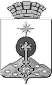 АДМИНИСТРАЦИЯ СЕВЕРОУРАЛЬСКОГО ГОРОДСКОГО ОКРУГА ПОСТАНОВЛЕНИЕАДМИНИСТРАЦИЯ СЕВЕРОУРАЛЬСКОГО ГОРОДСКОГО ОКРУГА ПОСТАНОВЛЕНИЕ18.03.2020                                                                                                         № 297                                                                                                        № 297г. Североуральскг. СевероуральскN п/пНаименование расходовОбщая стоимость, рублейОбщая стоимость, рублейФинансирование за счетФинансирование за счетФинансирование за счетФинансирование за счетФинансирование за счетФинансирование за счетN п/пНаименование расходовОбщая стоимость, рублейОбщая стоимость, рублейсредств населениясредств населениясредств бюджета Североуральского городского округа средств бюджета Североуральского городского округа других источников (указать)других источников (указать)N п/пНаименование расходоврублей%рублей%рублей%рублей%1.Разработка технической документации2.Строительные работы (работы по реконструкции)3.Приобретение материалов4.Приобретение оборудования5.Технический надзор6.Прочие расходы (опишите)ИтогоИтогоNN п/пНаименованиеИтоги собрания, принятые решения1Количество жителей, присутствовавших на собрании (чел.) (подписные листы прилагаются)2Наименования проектов, которые обсуждались3Наименование проекта, выбранного для реализации в рамках инициативного бюджетирования4Предполагаемая общая стоимость реализации выбранного проекта (рублей)5Сумма вклада населения на реализацию выбранного проекта (рублей)6Сумма вклада юридических лиц, индивидуальных предпринимателей, общественных организаций, за исключением поступлений от предприятий и организаций муниципальной формы собственности (рублей)7Представитель инициативной группы (фамилия, имя, отчество, номер телефона, электронный адрес)8Состав инициативной группы (человек)N п/пФамилия, имя, отчествоМесто жительстваРешениеПодпись, датаКритерийМаксимальный балл1. Социальная эффективность от реализации проекта:низкая - 5 баллов;средняя - 10 баллов;высокая - 15 баллов152. Положительное восприятие населением социальной, культурной и досуговой значимости проекта.Оценивается суммарно:создание новой рекреационной зоны либо особо охраняемой природной территории местного значения - 5 баллов;способствует формированию точки социального притяжения, сохранению или развитию культурного наследия, здоровому образу жизни - 5 баллов103. Актуальность (острота) проблемы:средняя - проблема достаточно широко осознается целевой группой населения, ее решение может привести к улучшению качества жизни - 5 баллов;высокая - отсутствие решения будет негативно сказываться на качестве жизни населения - 10 баллов;очень высокая - решение проблемы необходимо для поддержания и сохранения условий жизнеобеспечения населения - 15 баллов154. Наличие мероприятий по уменьшению негативного воздействия на состояние окружающей среды и здоровья населения:не предусматривается - 0;наличие природоохранных мероприятий в составе проекта, напрямую не связанных с воздействием на окружающую среду (например, посадка древесно-кустарниковой растительности вдоль строящихся дорог) - 5 баллов;наличие мероприятий, связанных с обустройством территории населенного пункта (например, озеленение) - 10 баллов;наличие мероприятий, связанных с уменьшением негативного воздействия на состояние окружающей среды (например, обустройство парковых зон, создание особо охраняемых природных территорий местного значения) - 15 баллов155. Наличие решения о соответствии проекта стратегическим приоритетам развития Североуральского городского округа, его социальной значимости, сформированное по результатам его обсуждения советом, в функции которого входит определение стратегических приоритетов развития муниципального образования (при наличии такового):при наличии - 10 баллов;при отсутствии - 0106. Степень эффективности и инновационности предлагаемых технических решений:низкая - 5 баллов;средняя - 10 баллов;высокая - 15 баллов157. Использование новых технологий в проекте:если есть - 5 баллов;нет - 058. Количество прямых благополучателей от реализации проекта:до 100 человек - 1 балл;от 100 до 200 человек - 2 балла;от 200 до 500 человек - 3 балла;от 500 до 1000 человек - 4 балла;более 1000 человек - 5 баллов59. Степень участия населения и организаций, осуществляющих деятельность на территории Североуральского городского округа, в определении проблемы, на решение которой направлен проект, и в его реализации:низкая - 1 баллов;средняя - 5 баллов;высокая - 10 баллов10Всего: максимальное количество баллов100       Председатель конкурсной комиссии:       Председатель конкурсной комиссии:1. МатюшенкоВасилий ПетровичГлава Североуральского городского округа;       Заместитель председателя конкурсной комиссии:       Заместитель председателя конкурсной комиссии:2. Паслер Владимир Владимировичисполняющий обязанности Первого заместителя Главы Администрации Североуральского городского округа;      Секретарь конкурсной комиссии:             Секретарь конкурсной комиссии:       3. ЗыряноваМария Вячеславовна главный специалист отдела экономики и потребительского рынка Администрации Североуральского городского округа.         Члены конкурсной комиссии:                   Члены конкурсной комиссии:             4. Александров Александр ВасильевичПредседатель Общественной палаты Североуральского городского округа (по согласованию);5. БалбековаЕлена Степановна  Председатель Думы Североуральского городского округа;6. ВасиленкоОльга Юрьевназаместитель начальника отдела по городскому и жилищно-коммунальному хозяйству Администрации Североуральского городского округа;7. ЕмельяноваМарина Владимировназаведующий отделом по управлению муниципальным имуществом Администрации Североуральского городского округа;8. КалмыковаНаталья Вячеславовна9. Мамаева Евгения Николаевназаведующий отделом экономики и потребительского рынка Администрации Североуральского городского округа;заместитель заведующего отделом экономики и потребительского рынка Администрации Североуральского городского округа;10. ОщепковаИрина Николаевнаначальник Управления образования Администрации Североуральского городского округа;11. Соболева Анна Игоревнапредседатель Общественной молодежной палаты при Главе Североуральского городского округа;12. ТолстоваТатьяна Владимировнаначальник Финансового управления Администрации Североуральского городского округа;13. ЧириковМихаил Иосифовичзаведующий отделом культуры, спорта, молодежной политики и социальных программ Администрации Североуральского городского округа.